COMMİTTE:UNWOMANCOUNTRY:SPAIN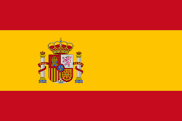 Spain is a country located in the Southern part of the European continent.  The capital of Spain is Madrid. According to uncertain numbers, the population of Spain is 46,754 778. Spanish is the official language of the country. In Spain, women were given the right to vote and be elected in 1931. According to 2019 data, the number of women exposed to violence in Spain is 13%. Although this number is less than in other countries, we are trying to reduce it to the minimum number we can. The text "Only yes means yes" in Spain is intended to consider any incident that happens without the consent of the woman as rape. The "menstrual leave", which has been on the agenda for a long time in Spain, became legal in May.  Spain is the first European country to grant the right to leave for women who work during their menstrual period due to Health Problems.  Spain is one of the countries where the feminist movement is most active in Europe. Pakistan is the country with the highest rate of violence against women in the world with 85%.  This rate is 78% in Senegal, 67% in Yemen and 61% in Afghanistan.The country with the highest rate of violence against women in the world is Canada with 2%. This rate is 7% in Chile and 10% in Switzerland. I hope we can find a solution to minimize the rate of violence against women in the world and to give women the freedom they deserve.  Thank you.Bibliography https://m.bianet.org/bianet  https://www.milliyet.com.tr/https://tr.euronews.com/